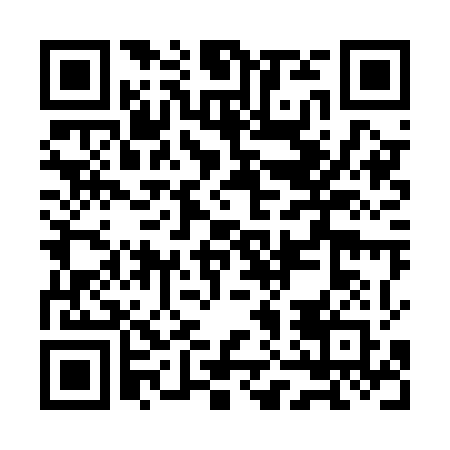 Ramadan times for Ardivachar Rocks, UKMon 11 Mar 2024 - Wed 10 Apr 2024High Latitude Method: Angle Based RulePrayer Calculation Method: Islamic Society of North AmericaAsar Calculation Method: HanafiPrayer times provided by https://www.salahtimes.comDateDayFajrSuhurSunriseDhuhrAsrIftarMaghribIsha11Mon5:095:096:5612:404:226:256:258:1212Tue5:065:066:5312:394:236:276:278:1413Wed5:035:036:5012:394:256:306:308:1614Thu5:005:006:4712:394:276:326:328:1915Fri4:574:576:4512:394:296:346:348:2116Sat4:544:546:4212:384:316:366:368:2417Sun4:514:516:3912:384:326:386:388:2618Mon4:484:486:3612:384:346:416:418:2919Tue4:454:456:3312:374:366:436:438:3120Wed4:424:426:3112:374:386:456:458:3421Thu4:394:396:2812:374:396:476:478:3622Fri4:364:366:2512:374:416:496:498:3923Sat4:334:336:2212:364:436:516:518:4124Sun4:304:306:2012:364:456:546:548:4425Mon4:264:266:1712:364:466:566:568:4726Tue4:234:236:1412:354:486:586:588:4927Wed4:204:206:1112:354:507:007:008:5228Thu4:164:166:0912:354:517:027:028:5529Fri4:134:136:0612:344:537:047:048:5830Sat4:104:106:0312:344:547:077:079:0031Sun5:065:067:001:345:568:098:0910:031Mon5:035:036:581:345:588:118:1110:062Tue4:594:596:551:335:598:138:1310:093Wed4:564:566:521:336:018:158:1510:124Thu4:524:526:491:336:028:178:1710:155Fri4:494:496:471:326:048:208:2010:186Sat4:454:456:441:326:068:228:2210:217Sun4:424:426:411:326:078:248:2410:248Mon4:384:386:381:326:098:268:2610:279Tue4:344:346:361:316:108:288:2810:3010Wed4:314:316:331:316:128:308:3010:33